Application Checklist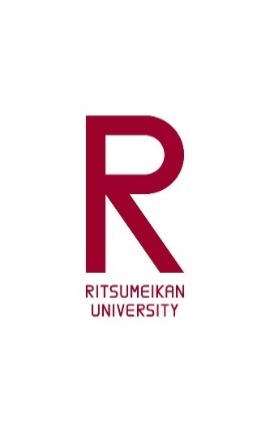 Graduate School of Science and Engineering September 2023 EnrollmentPlease fill out this checklist and send it with your application documents (optional).Application Documents must arrive between Thu. December 15, 2022 and Thu. January 19, 2023To-Do1. Contact Prospective Supervising ProfessorTo-Do2. Pay Application Fee: JPY 5,000To-Do3. Complete Registration on “Ritsu-Mate”Application Documents1.Application Sheet*Must be printed out from “Ritsu-Mate” and have photograph attachedApplication Documents2.Personal Information (Form 1)Application Documents3.Research Plan (Form 2)*Name of “Prospective Professor” must be filled in by the professorApplication Documents4.Declaration of Financial Resources (Form 3)Application Documents5.(Expected) Graduation Certificate Original / Certified Copy *Not required if enrolled at Ritsumeikan University at time of applicationFor graduates from Chinese institution only: Submit printed Online Verification Report of Higher Education Qualification Certificate or Online Verification Report of Student Record in English and Chinese instead of Graduation Certificate for Master’s Program and in addition to the Graduation Certificate for Doctoral Program Application Documents6.Academic Transcript Original / Certified CopyApplication Documents7.Certificate of English Language Ability*Copies are acceptableApplication Documents8.Proof of Payment for Application Fee (Copy)*Not necessary if money is transferred from a Japanese bank accountApplication Documents9.Photocopy of Passport